CCNR-ZKR/ADN/WP.15/AC.2/2023/30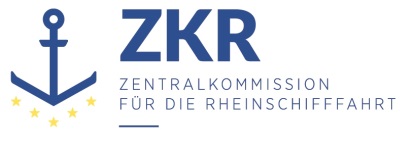 Allgemeine Verteilung18. Mai 2023Or. ENGLISCHGEMEINSAME EXPERTENTAGUNG FÜR DIE DEM ÜBEREINKOMMEN ÜBER DIE INTERNATIONALE BEFÖRDERUNG VON GEFÄHRLICHEN GÜTERN AUF BINNENWASSERSTRAẞEN (ADN) BEIGEFÜGTE VERORDNUNG (SICHERHEITSAUSSCHUSS)(42. Tagung, Genf, 21. – 25. August 2023)Punkt 4 b) der vorläufigen TagesordnungVorschläge für Änderungen der dem ADN beigefügten Verordnung: Weitere Änderungsvorschläge		Berichtigung von Terminologie – „Push(er) barge“ (Schubleichter)Vorgelegt von den Empfohlenen ADN-Klassifikationsgesellschaften *, **		Einleitung1.	Die Gruppe der Empfohlenen ADN-Klassifikationsgesellschaften macht darauf aufmerksam, dass in der englischen Fassung des ADN verschiedene alternative Bezeichnungen für „pushed barge(s)“ (Schubleichter) verwendet werden: pusher barge / push barge / pushed barge.2.	In der französischen Fassung wird nur eine Bezeichnung verwendet: „barge de poussage“. [Das Gleiche gilt für die deutsche Fassung: „Schubleichter“.]		Korrekturvorschlag3.	In der englischen Fassung wäre es besser, wie in der französischen [und deutschen] Fassung nur eine Bezeichnung zu verwenden. Wir schlagen daher vor, „pushed barge(s)“ zu verwenden.4.	Die Bezeichnungen „pusher barges“ (in 8.1.2.6) und „push barge“ (in den Absätzen 9.3.4.3.1.2.2.1.3 (zweimal); 9.3.4.3.1.4.1; 9.3.4.3.1.4.1 (Tabelle); 9.3.4.3.1.5.3; 9.3.4.4.6.1; 9.3.4.4.7 und 9.3.4.4.8.1) werden durch „pushed barge“ bzw. „pushed barges“ ersetzt.***